Allegato A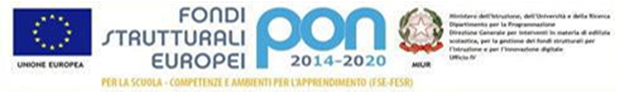 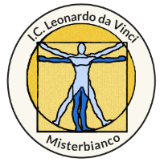 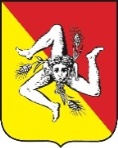 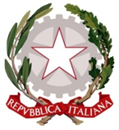 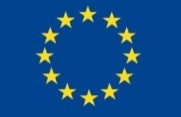 Repubblica Italiana – Regione SiciliaISTITUTO COMPRENSIVO STATALE  “Leonardo da Vinci”Via Barone -  95045 MISTERBIANCO  (CT)CODICE MECCANOGRAFICO CTIC836004TEL. 095/7556931 – Fax 095/7556930E-mail: ctic836004@istruzione.it– WEB: www.icleonardodavincimisterbianco.edu.itDomanda di partecipazione alla selezione del PERSONALE DOCENTE INTERNOper il Programma Operativo Nazionale“Per la scuola, competenze e ambienti per l’apprendimento” 2014-2020Avviso pubblico MIUR prot. n. 4296 del 27/04/2017 , a.s. 2021/2022                        Al Dirigente Scolastico                                                                                                  dell’Istituto Comprensivo “ Leonardo da Vinci”  via Barone, s.n.                                                                                                                                                         MisterbiancoIl/La sottoscritto/a ………………………………, nato/a a ………………………. Prov. di ………………..il ……………………., CF ……………………………., residente a ………………………. prov. di ………in via/piazza ……………………….. n. ………, tel. …………….. indirizzo e-mail …………………………avendo preso visione del bando per la selezione del personale docente interno, Fondi Strutturali Europei – Programma Operativo Nazionale “Per la scuola, competenze e ambienti per l’apprendimento” 2014-2020, Avviso pubblico 4294 del 27/04/2017  Competenze di cittadinanza globale,   Asse I- Istruzione – Fondo Sociale Europeo (FSE). Obiettivo specifico 10.1 Riduzione del fallimento formativo precoce e della dispersione scolastica e formativa–Azione 10.1.1  Sostegno agli studenti caratterizzati da particolari fragilità  sottoazione 10.1.1A “Interventi per il successo scolastico degli studenti”     CHIEDEdi partecipare alla selezione per l’attribuzione dell’incarico di:FACILITATORE
VALUTATOREdel Progetto “UNA SCUOLA PER TUTTI” anno scolastico 2021/2022.di essere ammesso/a a partecipare al bando indicato in oggetto in qualità di ESPERTO di essere ammesso/a a partecipare al bando indicato in oggetto in qualità di  TUTORnel modulo (indicare un solo modulo per domanda pena l’inammissibilità della domanda)*Segnare con una X il Modulo per cui si vuole partecipare.Il sottoscritto allega alla presente domanda:1.          Allegato  B1 o B2 o B3 - Griglia di valutazione debitamente compilata nella colonna Autovalutazione.2.          Curriculum vitae, stilato in formato europeo e regolarmente firmato.3.          In caso di “esperto”, proposta progettuale.Il/La sottoscritto/a consente il trattamento dei propri dati, anche personali, ai sensi del D. Lg.vo 30/06/2003, n. 196, e dal Regolamento definito con Decreto Ministeriale 07/12/2006, n. 305, per le esigenze e le finalità dell’incarico di cui alla presente domanda. Il sottoscritto dichiara fin d’ora di accettare tutte le condizioni previste dalla normativa e dal suddetto bando e si assume fin dalla assegnazione dell’incarico, le responsabilità proprie dello stesso compito.DATA __________________	                      FIRMAAutorizzazione progetto Codice identificativoprogettoTitolo progettoCUPAOODGEFIDProtocollo 1417Data 27/01/202010.1.1A - FSE PON - SI - 2019-604“UNA SCUOLA PER TUTTI”E29D1700228000610.1.1A - FSE PON - SI - 2019-604oreDestinatariTEATRIAMO- Primaria30 Alunni Scuola PrimariaMUSICASCUOLA- Secondaria30 Alunni Scuola Secondaria I gradoALUNNI IN MOVIMENTO- Primaria 30Alunni Scuola PrimariaPROVACI ANCORA SAM - Secondaria30Alunni Scuola  Secondaria  I gradoDIRE,FARE,CREARE LE PARI OPPORTUNITÀ 30Genitori